«Утверждаю»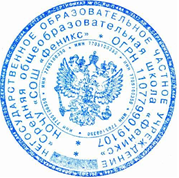 Директор НОЧУ «СОШ «Феникс»: 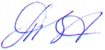                                                                                                                 Зверева Т. И. /____________/«30» августа 2018 г.Положениео порядке выставления текущих, триместровых,  полугодовых, годовых и итоговых отметок  в НОЧУ «СОШ «Феникс»Общие положения             Каждый обучающийся в Негосударственном образовательном учреждении  «Средняя общеобразовательная школа «Феникс»   (далее – НОЧУ «СОШ «Феникс»)  имеет право на максимально объективную и справедливую оценку результатов учебной деятельности, выраженную отметкой.Настоящее Положение составлено в соответствии с Законом РФ «Об образовании» (статьи 13 п.5д, статьи 15 п.3), Положением о формах и порядке проведения государственной (итоговой) аттестации обучающихся, освоивших основные общеобразовательные программы среднего (полного) общего образования (утв. приказом Минобрнауки РФ от 28.11.2008 № 362, зарег. Минюстом РФ 13.01.2009,  рег. №13065), Типовым положением об общеобразовательном учреждении, Порядком выдачи документов государственного образца об основном общем и среднем (полном) общем образовании, заполнения, хранения и учёта соответствующих бланков документов, утвержденным приказом Министерства образования и науки РФ от 28.02.2011 г. № 224, Уставом  НОЧУ «СОШ «Феникс» и регламентирует порядок выставления текущих, триместровых, полугодовых,  годовых и итоговых  отметок. Положение призвано свести к минимуму негативные последствия субъективного характера оценки знаний обучающихся, исключить проявления произвольного и двусмысленного подхода в оценочной сфере деятельности педагогического коллектива и способствовать дальнейшей гуманизации отношений между всеми участниками образовательного процесса.Все педагогические работники (далее – учителя) обязаны руководствоваться в своей деятельности данным Положением.Оценка результатов обучения с помощью отметокВ НОЧУ «СОШ «Феникс» применяется принятая в образовании пятибалльная система отметок (5-отлично, 4–хорошо, 3–удовлетворительно, 2–неудовлетворительно).Критерии выставления отметок по различным предметам за тот или иной вид устного или письменного ответа обучающегося устанавливаются нормативными документами Министерства образования и науки РФ и настоящим Положением не определяются.Критерии оценивания учитель вправе разрабатывать самостоятельно  с учетом требований стандарта образования или в совместной с обучающимися деятельности, но эти критерии должны быть сформулированы, открыты, известны обучающимся и их родителям.Отметки, выставляемые обучающемуся, подразделяются на: текущие - отметки, выставляемые учителем в электронный журнал и дневник обучающемуся по итогам устной, письменной, практической и других форм контроля знаний, предусмотренные рабочей программой по предмету;триместровые - отметки, выставляемые учителем в электронный журнал и дневник по итогам учебного триместра. Единственным фактическим материалом для выставления триместровой отметки является совокупность всех полученных обучающимся в течение учебного триместра и имеющихся в электронном журнале текущих отметок;полугодовые - отметки, выставляемые учителем в электронный журнал и дневник по итогам учебного полугодия в 10 – 11 классах. Единственным фактическим материалом для выставления полугодовой отметки является совокупность всех полученных обучающимся в течение учебного полугодия и имеющихся в электронном журнале текущих отметок;годовые – отметки, выставляемые учителем в электронный  журнал и дневник по итогам учебного года в 5-11 классах. Единственным фактическим материалом для выставления годовой отметки является совокупность всех полученных обучающимся триместровых (полугодовых) отметок.Порядок выставления итоговых отметок, подлежащих записи в аттестат об основном общем образовании и в аттестат о среднем (полном) общем образовании по окончании 9 и 11 классов соответственно, регламентируется нормативными правовыми актами Министерства образования и науки РФ.Выставление текущих отметокТекущий учёт успеваемости обучающихся осуществляется по всем предметам учебного плана ежедневно по итогам устной, письменной, практической и других форм контроля знаний.Текущая отметка выставляется учителем в электронный журнал исключительно в целях оценки ЗУН обучающегося по различным разделам учебной программы по предмету, входящему в учебный план НОЧУ «СОШ «Феникс». Текущую отметку выставляет учитель, ведущий учебный предмет в данном классе, либо учитель, заменяющий отсутствующего педагога по распоряжению заместителя директора.Учитель имеет право выставить текущую отметку за:устный ответ обучающегося;выполненное и предъявленное обучающимся письменное домашнее задание;письменную классную работу, выполненную в рабочей тетради и (или) в тетради на печатной основе;самостоятельно выполненное задание (самостоятельную работу, работу по карточке и т.п.);словарный диктант, математический диктант и т. п., предметные диктанты и задания, продолжительность выполнения и оформления записи которых должна быть достаточной для каждого обучающегося;сообщение (реферат, доклад, презентация, проект), подготовленное обучающимся  дома;домашнее сочинение;практические работы;аудирование.Такая текущая отметка должна быть выставлена учителем в электронный журнал и дневник обучающегося непосредственно на данном уроке, за исключением случаев, когда необходимо  время на проверку выполненного задания. В случае проведения тематического письменного учета знаний отметки у всех учащихся выставляются в день проведения тематической контрольной работы, зачета, сочинения, практической или лабораторной работы, тестирования и других форм промежуточной аттестации школьников. На проверку дается не более 3 дней.Оценки за письменные работы по химии, физике, биологии, математике выставляются в журнал к следующему уроку. На проверку письменных работ по литературе и русскому языку дается  5 дней.Если за проверочные работы более 25% обучающихся получили неудовлетворительные отметки, то учитель обязан на следующем уроке (либо вне урока) отработать тему, после чего провести повторный контроль.Учитель обязан выставить текущую отметку за предусмотренные тематическим планированием по предмету виды работ, во время проведения которых присутствует обучающийся, в электронный журнал:контрольная работа;проверочная работа;сочинение;изложение;диктант;тест;лабораторная работа;практическая работа;контрольное чтение, говорение, аудирование;зачёт.Учитель обязан предоставить обучающемуся, отсутствовавшему на предыдущем(их) уроке(ах) по болезни, право получить консультацию по конкретным вопросам, заданным обучающимся.Учитель имеет право обязать обучающегося выполнить пропущенную им работу, из указанных в п. 3.5. настоящего Положения, во время дополнительных занятий по предмету или на другом уроке, на котором присутствует обучающийся, в срок не позже 10 учебных дней после пропусков уроков:- в случае отсутствия по уважительной причине, обучающийся может получить консультацию  учителя;- в случае отсутствия по неуважительной причине, обучающийся должен подготовиться самостоятельно. Учителю запрещается выставлять текущую отметку за:поведение обучающегося на уроке или на перемене;отсутствие у обучающегося необходимых учебных материалов;работу, которую обучающийся не выполнял, в связи с отсутствием на уроке, на котором эта работа проводилась.Если на уроке физической культуры в графе «Что пройдено на уроке» прописано выполнение обучающимися тестов, то оценки за этот вид деятельности должны быть проставлены у всех учащихся;Освобожденные учащиеся от уроков физической культуры в электронном журнале не отмечаются как отсутствующие, в данном случае учителем физической культуры им дается индивидуальное задание по теоретической части изучаемого курса, за что и впоследствии выставляются текущие оценки, а соответственно и итоговые;При оценивании по физической культуре учащихся, отнесенных к специальной медицинской группе, Министерство образования РФ рекомендует «сделать акцент на стойкой мотивации к занятиям физическими упражнениями и динамике их физических возможностей». Положительная оценка по физической культуре может быть выставлена как при наличии самых незначительных положительных изменений в физических возможностях, так и при наличии факта регулярного посещения занятий по физической культуре, проявленной старательности при выполнении упражнений.Выставление отметок за триместр и полугодиеТриместровую, полугодовую и годовую отметки выставляет учитель, ведущий учебный предмет в данном классе, а в случае его отсутствия учитель, замещающий уроки на основании приказа директора НОЧУ «СОШ «Феникс». С целью повышения ответственности учащихся за результаты обучения производится предварительное выставление отметки за триместр, полугодие по каждому предмету, курсу (модулю) учебного плана за 2 недели до окончания определённого учебного периода. Отметка выставляется в специально разработанную НОЧУ «СОШ «Феникс» ведомость (приложение № 1) и доводится до сведения классного руководителя и  родителей (законных представителей) учащегося.Триместровая,  полугодовая и годовая отметки по предмету выставляется учителем в электронный журнал не позднее, чем за три календарных дня до первого дня каникул. По итогам триместра   выставляются отметки по всем предметам учебного плана, за исключением предметов, по которым предусмотрено программой безотметочное обучение.Для объективной аттестации обучающихся  по итогам триместра необходимо не менее 3 отметок  при одно-двухчасовой недельной учебной нагрузке по предмету, и не менее 5-7 отметок при учебной нагрузке более двух часов в неделю.Для объективной аттестации обучающихся по итогам полугодия необходимо не менее 5 отметок при одно-двухчасовой недельной учебной нагрузке по предмету, и не менее 7 - при учебной нагрузке более двух часов в неделю.Выставление отметок по предмету должно быть своевременным и равномерным в течение триместра, полугодия.Триместровая отметка выставляется обучающимся 5-9 классов как округлённое по правилам математического округления  до целого числа среднее арифметическое текущих отметок, полученных обучающимся в период учебного триместра по данному предмету.Полугодовая отметка выставляется обучающимся 10-х и 11-х классов как округлённое по правилам математического округления до целого числа среднее арифметическое текущих отметок, полученных обучающимся в период учебного полугодия по данному предмету. В спорном случае, если среднее арифметическое текущих оценок равно 2,5 – 2,7; 3,5 - 3,7; 4,5 - 4,7 необходимо учитывать результаты триместровых (полугодовых) контрольных работ, зачётов, в случае их отсутствия необходимо учитывать результаты текущих контрольных работ, зачётов, проводимых в соответствии с тематическим планированием по предмету. В случае,  если контрольные работы не предусмотрены программой по предмету спорные случаи рассматриваются в пользу обучающегося. В случае, если обучающийся пропустил контрольную работу, зачёт  по неуважительной причине и не выполнил пропущенную работу в соответствии с пунктом 3.7. данного Положения, спорные случаи рассматриваются не в пользу обучающегося.В случае выезда ученика на длительное время на лечение по путевке, оценка за триместр, полугодие выставляется на основании выданного ему табеля по месту пребывания. В случае отсутствия такого документа школа вправе действовать согласно Положению о промежуточной аттестации обучающихся.Триместровые, полугодовые и годовая отметки выставляются в дневники обучающихся классным руководителем, а в случае его отсутствия лицом, назначенным директором НОЧУ «СОШ «Феникс», в предпоследний учебный день. Дневники выдаются на руки обучающимся в последний учебный день учебного периода во время классного часа.Выставление отметок за годВ конце учебного года обучающимся выставляются годовые отметки в баллах по всем предметам учебного плана.Годовая отметка по предметам выставляется как округленное по правилам математического округления до целого числа среднее арифметическое четвертных отметок.В спорных случаях,  если среднее арифметическое четвертных оценок равно 2,5; 3,5; 4,5, необходимо учитывать результаты итоговых  контрольных работ, итоговых зачётов. Годовая отметка по предметам в 10-11 классах выставляется как среднее арифметическое отметок за 1 и 2 полугодие. В спорных случаях (5/4, 4/5, 4/3, 3/4, 3/2, 2/3), отметка за год выставляется с учётом результатов итоговых  контрольных работ, итоговых зачётов.Выставление итоговых отметок6.1. В аттестат об основном общем образовании выпускнику, получившему удовлетворительные  результаты на государственной (итоговой) аттестации, выставляются итоговые отметки  по каждому учебному предмету учебного плана НОЧУ «СОШ «Феникс»,  изучавшемуся выпускником, в случае, если на его изучение отводилось по учебному плану НОЧУ «СОШ «Феникс» не менее 64 часов за два учебных года.  6.2. В аттестат о среднем общем  образовании выпускнику, получившему удовлетворительные результаты на государственной (итоговой) аттестации, выставляются итоговые отметки  по каждому изучавшемуся выпускником учебному предмету обязательной части базисного учебного плана НОЧУ «СОШ «Феникс»,  и части учебного плана образовательного учреждения, формируемой участниками образовательного процесса (в случае, если на изучение этого предмета отводилось по учебному плану ОУ не менее 64 часов за два учебных года.6.3. Итоговые отметки по общеобразовательным предметам, изучаемым на ступенях основного, среднего общего образования, выставляются комиссией, состав которой утверждается приказом директора НОЧУ «СОШ «Феникс».6.4. Итоговые отметки по общеобразовательным предметам, изучаемым на ступени основного общего образования, по которым выпускники проходили государственную (итоговую) аттестацию в новой и (или) традиционной форме выставляются на основе среднего арифметического отметок: триместровой,  годовой, экзаменационной  с применением правил математического округления, если разница между ними составляет более чем один балл, при этом округление производится в сторону более высокого балла.6.5. Аттестат об основном общем образовании с отличием выдается выпускнику 9 класса, имеющему итоговые отметки «отлично» по всем общеобразовательным предметам учебного плана, изучавшимся на ступени основного общего образования.6.5. Итоговые отметки по общеобразовательным предметам, изучаемым на ступени среднего общего образования  определяются как среднее арифметическое годовых отметок выпускника за 10, 11  классы и выставляются в аттестат целыми числами в соответствии с правилами математического округления. VII. Комиссия по выставлению итоговых отметок7.1. Комиссия по выставлению итоговых отметок по результатам обучения (далее - Комиссия) создается на период проведения государственной (итоговой) аттестации в целях  соблюдения прав выпускников 9, 11 классов и объективного выставления итоговых отметок.7.2. Функции комиссии:7.2.1. Комиссия принимает решения о выставлении итоговой отметки в аттестат.7.2.2. Комиссия обеспечивает соблюдение  установленных правил выставления итоговых отметок.7.3. В состав Комиссии включаются педагогические работники, не имеющие учебной нагрузки в выпускных 9, 11 классах.7.4. Состав Комиссии утверждается приказом директора НОЧУ «СОШ «Феникс». Состав Комиссии устанавливается в количестве не менее трех человек.7.5. Председателем Комиссии является директор школы или заместитель директора НОЧУ «СОШ «Феникс».7.6. Педагогические работники, являющиеся членами Комиссии, инструктируются об установленных правилах выставления итоговых отметок в соответствии с нормативными правовыми документами, регламентирующими организацию и проведение государственной (итоговой) аттестации.7.7. Решения комиссии о выставлении итоговых отметок оформляется протоколом (к протоколу прилагается ведомость итоговых отметок).7.8.  Педагогические работники, являющиеся членами Комиссии, несут ответственность за объективность выставления итоговых отметок.VIII.Ответственность учителей, администрации школы и родителей (законных представителей) обучающихся, разрешение спорных вопросовВсе учителя НОЧУ «СОШ «Феникс» несут дисциплинарную ответственность за неукоснительное исполнение настоящего Положения, а заместители директора школы по учебно-воспитательной работе осуществляют постоянный контроль за оценочной сферой деятельности педагогического коллектива, принимают все меры к разрешению спорных и конфликтных ситуаций, считая безусловным приоритетом законные интересы обучающегося.Все учителя НОЧУ «СОШ «Феникс»  несут дисциплинарную ответственность за своевременное информирование родителей (законных представителей) обучающихся о текущей успеваемости обучающихся по своему предмету через выставление отметок в дневник, на родительских собраниях, приглашая родителей в школу. В случае выставления неудовлетворительной триместровой, полугодовой отметки учитель обязан принять меры к оказанию помощи обучающемуся, отсутствующему по болезни, в освоении учебной программы в течение следующего учебного триместра или полугодия.Родители (законные представители) обучающихся обязаны присутствовать на родительских собраниях, постоянно контролировать текущую успеваемость своего ребенка и создавать все необходимые условия для качественного и своевременного выполнения им домашнего задания по предмету и подготовки к урокам, обеспечивать контроль за посещением им дополнительных занятий и ликвидацией задолженности (неудовлетворительной отметки) за триместр (полугодие, год) по предмету.Родители (законные представители) обучающихся несут ответственность за  ликвидацию задолженности по предмету в случае отсутствия ребенка по личным причинам (соревнования, турпоездки и др.).В случае несогласия с текущей отметкой за письменную работу родители (законные представители) обучающегося имеют право письменно обратиться к заместителю директора школы по учебно-воспитательной работе или директору школы с просьбой о проверке ее объективности.Заместитель директора издает распоряжение о создании комиссии по проверке объективности выставленной текущей отметки за письменную работу. В состав комиссии входят: заместитель директора, два учителя, в том числе учитель, выставивший оспариваемую отметку. Комиссия в присутствии родителей (законных представителей) проводит проверку объективности выставленной текущей отметки за письменную работу и принимает решение о ее изменении (оставлении без изменения).В случае несогласия обучающегося, его родителей (законных представителей) с годовой отметкой, обучающемуся предоставляется возможность в соответствии с Положением о конфликтной комиссии обратиться в конфликтную комиссию НОЧУ «СОШ «Феникс». IX.Порядок внесения изменений и дополнений в настоящее ПоложениеВнесение изменений и дополнений в Положение о порядке выставления текущих, триместровых, полугодовых, годовых и итоговых отметок осуществляется педагогическим советом НОЧУ «СОШ «Феникс». Положение о порядке выставления текущих, триместровых, полугодовых,  годовых и итоговых отметок и внесенные в него изменения и дополнения вступают в силу со дня их утверждения приказом директора школы.среднее арифметическое текущих оценок среднее арифметическое за контрольные/проверочные работыПримечание*Рекомендуемая оценка за четвертьс 2,7Не менее  2,53с 3,7Не менее 3,5при отсутствии неудовлетворительных оценок  текущего контроля (или значимых работ)4с 4,7Не менее 4,5при отсутствии неудовлетворительных оценок  текущего контроля (или значимых работ)5